Спільне засідання ММО заступників з виховної роботи, педагогів-організаторів та методистів ДНЗ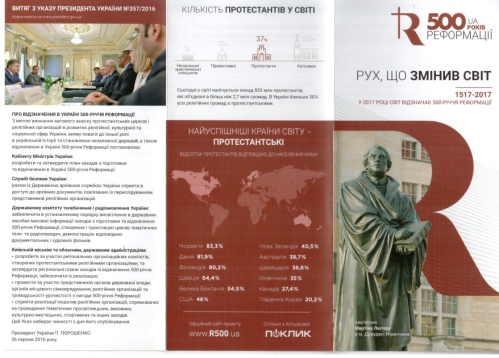 13 березня 2017 року на базі ЗОШ №1 відбулося спільне засідання ММО заступників  з виховної роботи, педагогів-організаторів та методистів ДНЗ на тему «Розвиток виховної системи навчального закладу в умовах Нової української школи – прогностичний аспект». На розгляд виносилися наступні питання: Щодо відзначення в Україні 500-річчя РеформаціїПроектна діяльність як важливий аспект виховної роботиПро відзначення 85-річчя від дня заснування Одеської областіЩодо 330-річчя обрання Івана Мазепи гетьманом УкраїниУ 2017 році весь християнський світ відзначає 500-річчя від початку масштабного духовного відродження, яке назавжди змінило хід історії.В Україні розпочинається проект R500, присвячений 500-річному ювілею Реформації.Реформація – це унікальний духовний, соціокультурний, економічний феномен, який став одним із рушіїв розвитку Європи, США та інших країн світу.Упродовж наступного року в Україні будуть проводитися тематичні конференції та просвітницькі заходи, присвячені історії Реформації. Урочистий старт подіям дасть великий різдвяний концерт на Європейській площі у м. Київ, що пройде під гаслом «Україна та світ святкують Різдво Христове разом».500-річчя Реформації – унікальна можливість благовісття та справжніх змін в Україні, це можливість познайомити з життєвими цінностями Реформації, закликати до оновлення всіх сторін особистого й суспільного життя згідно біблійних принципів.Саме про це розповіла Сучок Віра Євгенівна, завідувачка ДНЗ №4 «Казка», член Громадської ради з питань співпраці з церквами та релігійними організаціями при Міністерстві освіти і науки України, яка 4 березня 2017 року брала участь у Всеукраїнській науково-практичній конференції «Реформація: освіта і наука» в місті Києві. Методист ММК Матковська Леся Григорівна, наголосила, що відповідно до листа Департаменту освіти і науки Одеської ОДА від 26.12.2016 року №3648/02/01-34-02-03, міський методичний кабінет рекомендує упродовж 2017 року:організувати та  провести у навчальних закладах інформаційно-просвітницькі, освітні та виховні заходи з висвітлення історії Реформації;організувати та  провести у бібліотеках навчальних закладів тематичні книжкові виставки, презентації літератури, присвячені 500-річчю Реформації;оформити у навчальних закладах тематичні стенди, присвячені 500-річчю Реформації;висвітлювати інформацію про проведені заходи на сайтах НВЗ міста.  Роглядаючи наступне питання Леся Григорівна відмітила, що перед сучасною освітою та вихованням в інформаційному суспільстві постали нові цілі та завдання. Поступово на зміну традиційній системі навчання та виховання приходить особистісно орієнтоване, компетентнісне; традиційні методи замінюються інноваційними, які передбачають зміщення акцентів у навчально-виховній діяльності, її спрямування на інтелектуальний розвиток учнів за рахунок зменшення частки репродуктивної діяльності. Стрижнем особистості має стати розвивальна домінанта, виховання відповідальної особистості, яка здатна до саморозвитку та самореалізації.У концепції Нової школи мова йде про створення виховного простору, спрямованого на виховання конкурентоспроможної особистості, котра зуміє розробляти свої життєві плани, самостійно використовувати знання для розв’язання проблем. Випускник Нової школи – це особистість, патріот, інноватор, вихований на цінностях.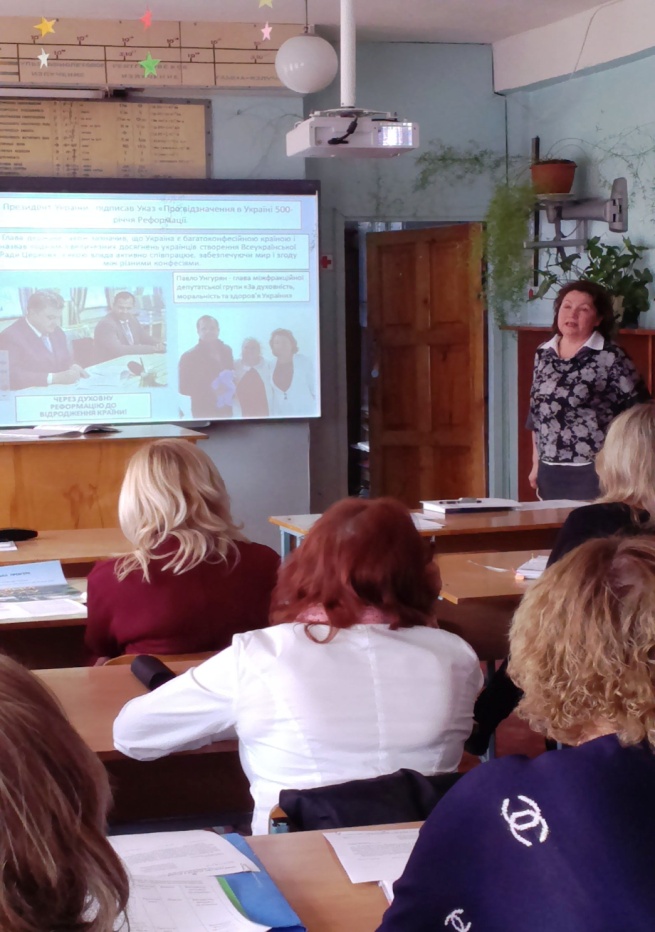 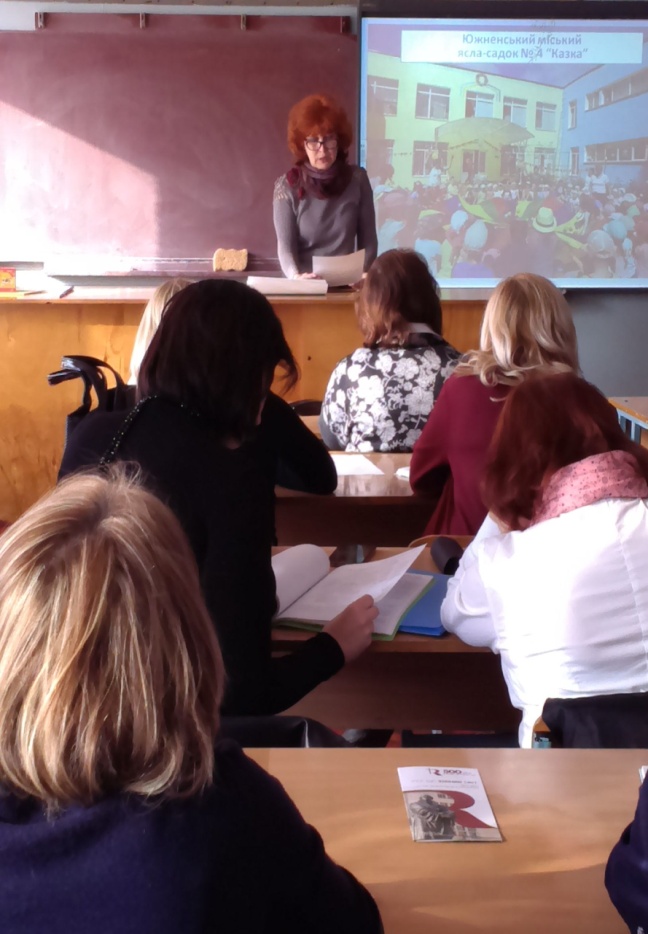 